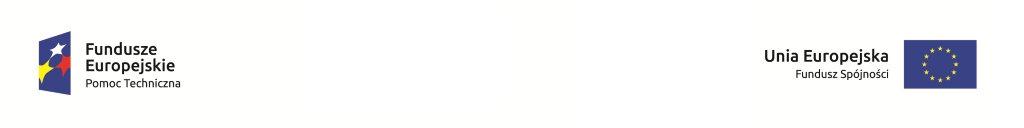 Formularz konsultacyjny dotyczący projektu Gminnego Programu Rewitalizacji Miasta Skarżyska-Kamiennej na lata 2016-2020Data i czytelny podpis (imię i nazwisko) osoby wypełniającej formularz…………………………………………………………………………………………………………………………………..Podmiot zgłaszający uwagę, opinię (imię i nazwisko lub nazwa instytucji)Podmiot zgłaszający uwagę, opinię (imię i nazwisko lub nazwa instytucji)Podmiot zgłaszający uwagę, opinię (imię i nazwisko lub nazwa instytucji)L.p.Numer strony w dokumencie i numer wiersza od góryTreść uwagi/opinii oraz proponowane nowe brzmienie zapisuUzasadnienie proponowanej uwagi/opinii1.…Inne uwagi do projektu Gminnego Programu Rewitalizacji Miasta Skarżyska-Kamiennej na lata 2016-2020Inne uwagi do projektu Gminnego Programu Rewitalizacji Miasta Skarżyska-Kamiennej na lata 2016-2020Inne uwagi do projektu Gminnego Programu Rewitalizacji Miasta Skarżyska-Kamiennej na lata 2016-2020Inne uwagi do projektu Gminnego Programu Rewitalizacji Miasta Skarżyska-Kamiennej na lata 2016-2020